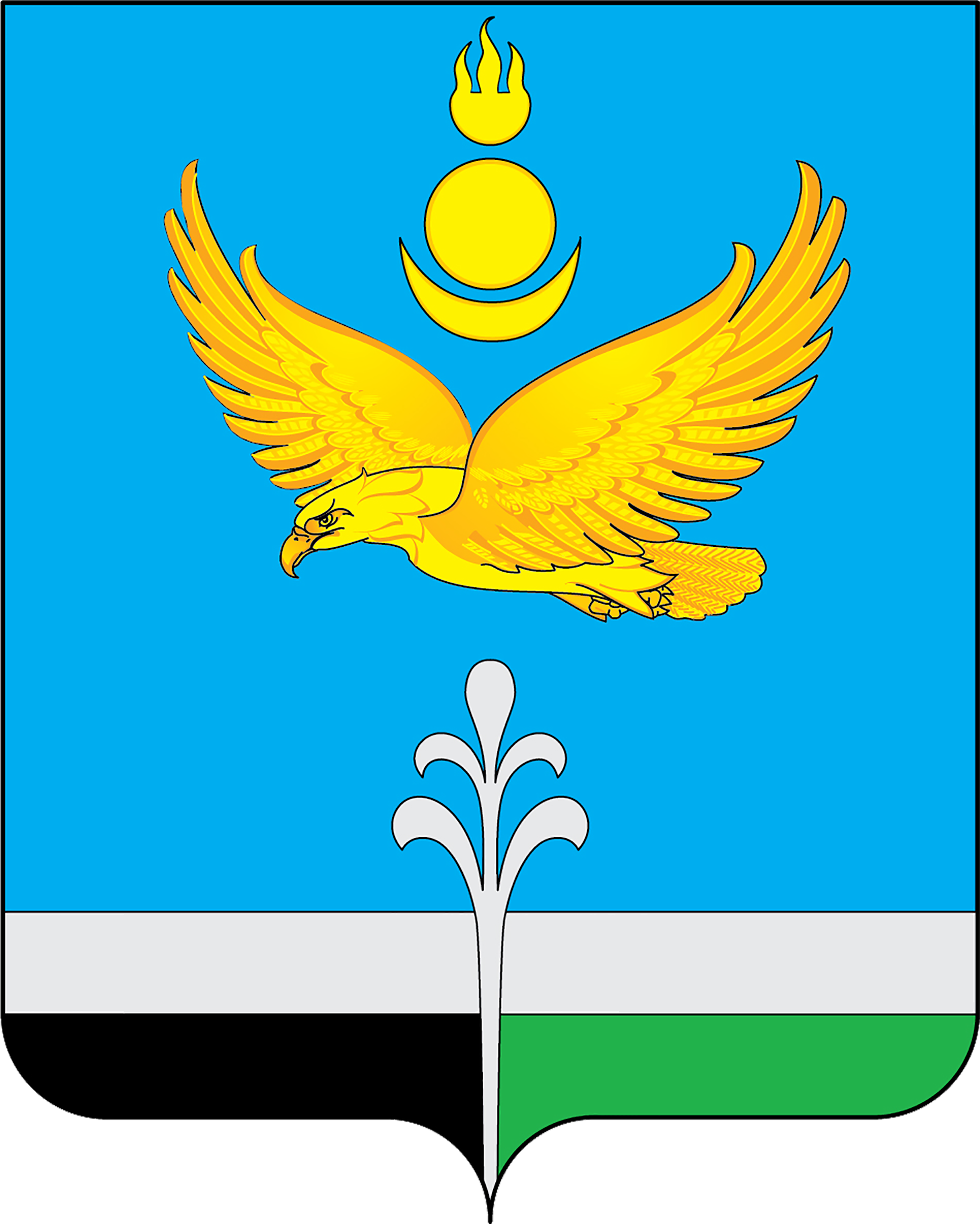 Муниципальное образование «Нукутский район»ДУМА МУНИЦИПАЛЬНОГО ОБРАЗОВАНИЯ «НУКУТСКИЙ  РАЙОН»					Седьмой  созыв РЕШЕНИЕ01 марта 2024                                           № 19                                                  п.НовонукутскийО проделанной работе отдела по Аларскому и Нукутскому районам службы ЗАГС Иркутской области за 2023 год Заслушав и обсудив информацию  консультанта отдела по Аларскому и Нукутскому районам службы ЗАГС Иркутской области Карховой О.Н. «О проделанной работе отдела по Аларскому и Нукутскому районам  службы ЗАГС Иркутской области за 2023 год», руководствуясь ст. 25 Устава муниципального образования «Нукутский район», ДумаРЕШИЛА:1. Информацию консультанта отдела по Аларскому и Нукутскому районам службы  ЗАГС Иркутской области Карховой О.Н. «О проделанной работе отдела по Аларскому и  Нукутскому районам службы ЗАГС Иркутской области за 2023 год» принять к сведению (прилагается).2. Опубликовать настоящее решение с приложением в печатном издании «Официальный курьер» и разместить на официальном сайте муниципального образования «Нукутский район».Председатель Думы муниципальногообразования «Нукутский район»  						     К.М.БаторовПриложение к решению ДумыМО «Нукутский район»от 01.03.2024 г. № 19 О Т Ч Е Тотдела по Аларскому и Нукутскому районам службы записи актов гражданского состояния Иркутской области за 2023 годОтдел по Аларскому и Нукутскому районам службы записи актов гражданского состояния Иркутской области возглавляет Брыжеватых Марина Петровна. Приоритетными направлениями работы отдела по Аларскому и Нукутскому районам службы записи актов гражданского состояния Иркутской области являлись:- предоставление государственной услуги по государственной регистрации актов гражданского состояния и совершению юридически значимых действий на территории Аларского и Нукутского районов;- осуществление работ по проверке и исправлению актовых записей, переданных во ФГИС «ЕГР ЗАГС», работа с кейсами ФНС.Работа отдела по Аларскому и Нукутскому районам осуществлялась в соответствии с Федеральным законом № 143-ФЗ «Об актах гражданского состояния», Административным регламентом предоставления государственной услуги по государственной регистрации актов гражданского состояния органами, осуществляющими государственную регистрацию актов гражданского состояния на территории Российской Федерации, Распоряжением Службы записи актов гражданского состояния Иркутской области № 81-39-ср от 19.04.2023 «Об утверждении целевых показателей эффективности деятельности органов записи актов гражданского состояния Иркутской области на 2023 год», иными федеральными и областными законами и нормативными правовыми актами.Работа отдела по Аларскому и Нукутскому районам службы ЗАГС Иркутской области в 2023 году осуществлялась в соответствии с утвержденным планом работы службы ЗАГС Иркутской области. До отдела по Аларскому и Нукутскому районам были доведены целевые показатели:- по регистрации актов гражданского состояния - 1088, - по совершению юридически значимых действий - 2844.В 2023 году за оказанием государственной услуги по регистрации актов гражданского состояния и совершению юридически значимых действий в отдел по Аларскому и Нукутскому районам обратилось 2798 человек.В отчетном периоде отделом зарегистрирован 1161 акт гражданского состояния и совершено 3126 юридически значимых действий. Работа отдела в 2023 году осуществлялась по следующим основным направлениям:Основная деятельностьОтделом по Аларскому и Нукутскому районам (п.Новонукутский) в 2023 году было зарегистрировано 418 актов гражданского состояния, в т.ч. по видам:По сравнению с 2023 годом произошло уменьшение количества государственных регистраций на 118 актовых записей, в том числе количество государственных регистраций  о рождении (на 31), об установлении отцовства (на 32), регистрация заключения брака (на 18), регистрация перемены имени (на 1), регистрация усыновления (удочерения) (на 2), регистрация смерти (на 35). Увеличилось количество актовых записей о расторжении брака (на 1).За 2023 год отделом по Аларскому и Нукутскому районам (п.Новонукутский) зарегистрировано: рождений – 107, смертей – 142 актов гражданского состояния, естественный прирост населения за прошедший год составил – (-35) человек.	Зарегистрировано в 2023 году рождений - 107, в т.ч. родившихся мальчиков - 58,  девочек - 49.	Зарегистрировано детей: родители, состоящие в браке – 60,	с установлением отцовства – 21,	матери-одиночки – 26.	Самыми популярными женскими именами для новорожденных в 2023 году были: София (7), Виктория (4),  Арина (2), Ева (2), Элина (2), Амина (2). Носительницами самых редких имен стали Аглая, Василиса, Агата, Дарина Дейнерис, Мия, Аделина, Доминика.В 2023 году были популярными мужские имена – Артём (4), Михаил (4), Александр (4), Матвей (3), Роман (2), Семён (2),  Руслан (2), Сергей (2), Андрей (2), Марк (2), Максим (2). Редкие имена: Доминик, Наран-Тумэн, Савелий, Назар, Даниэль, Баяр, Буян, Захар, Алаир, Арсалан.СВОДКА О РЕГИСТРАЦИИ БРАКОВ за 2023 годКоличество зарегистрированных записей актов о заключении брака уменьшилось по сравнению с 2022 годом на 18 актовых записей. Всего зарегистрировано браков 47, из них 27 браков зарегистрировано с сокращением месячного срока: 8 пар имеют совместного ребенка, 11 невест беременны, 8 пар в связи с отправкой в зону СВО. Подано заявлений на регистрацию заключения брака - 53, не явились 4 пары, 1 пара зарегистрирована в Кутулике, 1 пара подала заявление на 16  февраля 2024 года.Отделом ЗАГС за 2023 год оформлено 77 актовых записей о расторжении брака, из них на основании решения суда - 72, по взаимному желанию - 5, что составило на 1 развод больше по сравнению с 2022 годом.Информация о смертности (по возрасту) за 2022 годИнформация о смертности (по возрасту) за 2023 годРегистрация актовых записей о смерти в 2023 году по сравнению с 2022 годом уменьшилась на 35 актовых записей и составляет 142 записи, из них мужчин – 85, женщин – 58.В отчетном году произошло увеличение количества совершенных иных юридически значимых действий по сравнению с 2022 годом (на 2049).	Отделом ЗАГС по Аларскому и Нукутскому районам в течение года проведены торжественные мероприятия по чествованию юбиляров совместной жизни. Регистрация браков проводилась  в торжественной обстановке, мероприятия освещались в средствах массовой информации.Работа с архивным фондомВ 2023 году отделом были подготовлены и сданы на переплёт в типографию            г. Саянска 11 книг архивного фонда.Электронный архив по Нукутскому району сформирован. Есть случаи, когда актовые записи с бумажного носителя не внесены в электронный, либо внесены с ошибками. В течение года по возможности  проводилась  сверка записей актов гражданского состояния. Было откорректировано более 300 актовых записей. В архиве Нукутского района в настоящее время хранятся актовые записи с 1926 года.Основные задачи отдела по Нукутскому  району на 2024 годВыполнение плановых показателей по актам гражданского состояния и юридически значимых действий;Охрана интересов государства, имущественных и личных неимущественных прав граждан путем государственной регистрации актов гражданского состояния;Обеспечение выдачи свидетельств и иных документов, подтверждающих факты государственной регистрации актов гражданского состояния в установленном порядке;Тесное сотрудничество с главами администраций сельских поселений;Подготовка и проведение мероприятий, направленных на укрепление института семьи, а именно – чествование юбиляров семейной жизни.Консультант отдела по Аларскому иНукутскому районам службы ЗАГСИркутской области                                                                                                    О.Н.КарховаНаименование акта гражданского состояния2023 год2022 годРазница2023 год к 2022 годуРождение107138- 31Установление отцовства3264- 32Регистрация брака4765- 18Расторжение брака77761Перемена имени1314- 1Смерть142177- 35Усыновление (удочерение)02- 2И Т О Г О:418536- 118Подано заявлений на регистрацию53          - в т.ч. иностранцев0Зарегистрировано браков всего47           - в т.ч. иностранцев0Количество неявок на регистрацию брака4           - в т.ч. иностранцев0Зарегистрировано браков с торжественной регистрацией47Количество браков с сокращением месячного срока22           - в т.ч. по беременности11           - в т.ч. в связи с мобилизацией8Зарегистрировано браков со снижением брачного возраста3Общее количестводо 1 годас 1 года до 20 летс 21 года до 40 летс 41 до 60 летс 61 до 65 летс 66 до 80 летс 81 до 90 летс 91 лет и старше17701134622463712Мужчины880111251124133женщины 89002211122249Общее количестводо 1 годас 1 года до 20 летс 21 года до 40 летс 41 до 45 летс 46 до 50 летс 51 до 55 летс 56 до 60 летс 61  до 65 летс 66 до 70 летс 71 до 75 летс 76 до 80 летс 81 до 85 летс 86 до 90 лет91 год и старше142027611131018241941279Мужчины8402649871214101425женщины58 001225361093854Вид юридически значимого действия2023 год2022 годпоступило заявлений о внесении изменений15185исполненных извещений о внесении исправлений и (или) изменений в записи актов гражданского состояния, поступивших из органов ЗАГС РФ и иностранных государств (установление отцовства, усыновление (удочерение), перемена имени)10885исполненных заключений органов ЗАГС о внесении исправлений и (или) изменений в записи актов гражданского состояния410выданных повторных свидетельств о государственной регистрации актов гражданского состояния598242выданных справок о государственной регистрации актов гражданского состояния, а также извещений об отсутствии записей актов гражданского состояния969414рассмотренных обращений граждан об истребовании документов о государственной регистрации актов гражданского состояния с территорий иностранных государств20дооформленных записей актов о расторжении брака на основании заявления другого супруга9525аннулированных записей актов гражданского состояния10выданных извещений об отказе в государственной регистрации актов гражданского состояния10отметок, проставленных в записях актов гражданского состояния841241ответы по запросам ст.13.246870Итого31261077